პროექტი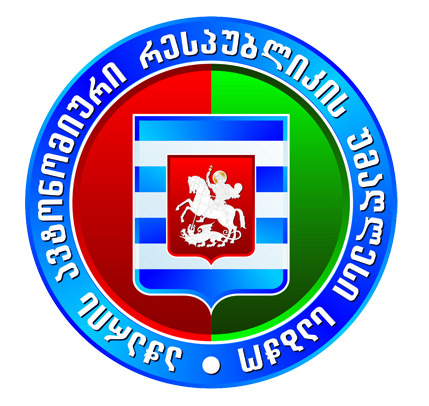 დ ღ ი ს  წ ე ს რ ი გ ი17:00სთ1. აჭარის ავტონომიური რესპუბლიკის 2022 წლის რესპუბლიკური ბიუჯეტის პირველი კვარტლის შესრულების ანგარიში;მომხსენებელი: მარინე გვიანიძე - საფინანსო-საბიუჯეტო და ეკონომიკურ საკითხთა კომიტეტის თავმჯდომარე2. საზოგადოებრივი მაუწყებლის აჭარის ტელევიზიისა და რადიოს მრჩეველთა საბჭოს 2021 წლის საქმიანობის ანგარიში.